Kooperation Realschule-FOS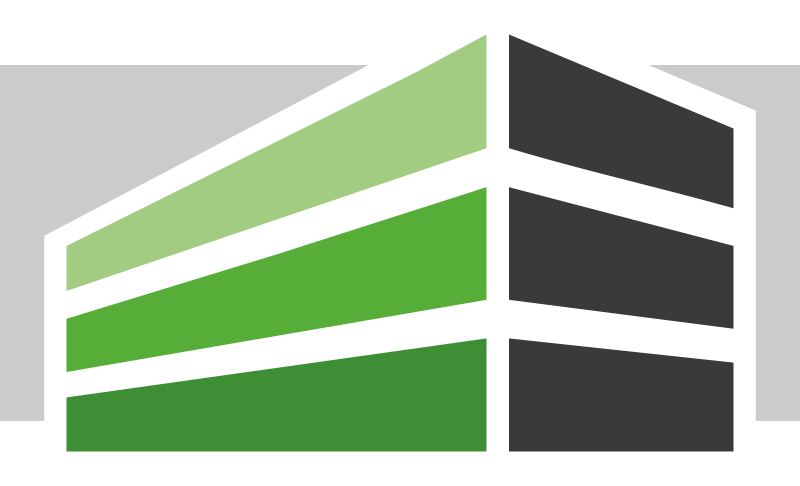 Modulplan Fachoberschule Kelheim14:20 – 15:50 UhrPhysikTorsten Hofmann-Adamski,StDEnglischSimon Quoika,StRElektropraktikumHarald Lehner, PraktikumsmeisterPPCaroline Kotschenreuther, StRin08.11.2023MiGemeinsamer Nachmittag für alle Schüler (Schulhausführung, Vorstellung der fpA; FOS Schüler berichten, Beratungslehrer Herr Kluge)Gemeinsamer Nachmittag für alle Schüler (Schulhausführung, Vorstellung der fpA; FOS Schüler berichten, Beratungslehrer Herr Kluge)Gemeinsamer Nachmittag für alle Schüler (Schulhausführung, Vorstellung der fpA; FOS Schüler berichten, Beratungslehrer Herr Kluge)Gemeinsamer Nachmittag für alle Schüler (Schulhausführung, Vorstellung der fpA; FOS Schüler berichten, Beratungslehrer Herr Kluge)15.11.2023MiDie Wissenschaft der Bewegung: Erforschen Sie Schwingungen und Wurfbewegungen (Teil 1)Reading Comprehension: Vertiefung der Texterschließungs-strategie (Teil 1)Einstieg in die Welt der Elektronik: Erschaffung von elektronischen Schaltungen mit Hilfe von Lötkolben und diversen Bauteilen (Wechselblinker, Lauflicht) (Teil 1)Psychologische Experimente (Teil 1)29.11.2023MiDie Wissenschaft der Bewegung: Erforschen Sie Schwingungen und Wurfbewegungen (Teil 2)Reading Comprehension: Vertiefung der Texterschließungs-strategie (Teil 2)Einstieg in die Welt der Elektronik: Erschaffung von elektronischen Schaltungen mit Hilfe von Lötkolben und diversen Bauteilen (Wechselblinker, Lauflicht) (Teil 2)Psychologische Experimente (Teil 2)6.12.2023MiStromdurchflutete Entdeckungen: Kondensatoren und Spulen im Labor (Teil 1)Speaking: Group Discussion (Teil 1)Einstieg in die Welt der Elektronik: Erschaffung von elektronischen Schaltungen mit Hilfe von Lötkolben und diversen Bauteilen (Wechselblinker, Lauflicht) (Teil 3)Erziehung im Vergleich(Teil 1)13.12.2023MiStromdurchflutete Entdeckungen: Kondensatoren und Spulen im Labor (Teil 2)Speaking: Group Discussion (Teil 2)Erziehung im Vergleich(Teil 2)10.01.2024MiLichtwellen im Rampenlicht: Experimente und Erkenntnisse (Teil 1)Reading Comprehension: Vertiefung der Texterschließungs-strategie (Teil 1)Einstieg in die Welt der Elektronik: Erschaffung von elektronischen Schaltungen mit Hilfe von Lötkolben und diversen Bauteilen (Wechselblinker, Lauflicht) (Teil 1)Psychologische Experimente (Teil 1)17.01.2024MiLichtwellen im Rampenlicht: Experimente und Erkenntnisse (Teil 2)Reading Comprehension: Vertiefung der Texterschließungs-strategie (Teil 2)Einstieg in die Welt der Elektronik: Erschaffung von elektronischen Schaltungen mit Hilfe von Lötkolben und diversen Bauteilen (Wechselblinker, Lauflicht) (Teil 2)Psychologische Elemente (Teil 2)24.01.2024MiStromdurchflutete Entdeckungen: Kondensatoren und Spulen im Labor (Teil 1)Speaking: Group Discussion (Teil 1)Einstieg in die Welt der Elektronik: Erschaffung von elektronischen Schaltungen mit Hilfe von Lötkolben und diversen Bauteilen (Wechselblinker, Lauflicht) (Teil 3)Erziehung im Vergleich (Teil 1)31.01.2024MiStromdurchflutete Entdeckungen: Kondensatoren und Spulen im Labor (Teil 2)Speaking: Group Discussion (Teil 2)Erziehung im Vergleich (Teil 2)07.02.2024ErsatzterminMi